				    Н.ТАЛАХ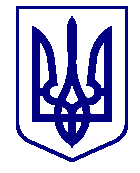 ВАРАСЬКА МІСЬКА РАДАВИКОНАВЧИЙ КОМІТЕТП Р О Є К Т      Р І Ш Е Н Н Я10.07.2023					м.Вараш		         № 290-ПРВ-23-7114Про зняття громадянина Поліщука Ю.М.з обліку громадян, які потребуютьполіпшення житлових умов Розглянувши заяву громадянина Поліщука Ю.М. від 14.06.2023 вх.№1031/, враховуючи пропозиції громадської комісії з житлових питань при виконавчому комітеті Вараської міської ради (протокол від 06.07.2023 №6001-ПТ-96-7114-23), на підставі пункту 1 частини другої статті 40 Житлового кодексу України, підпункту 1 пункту 26 Правил обліку громадян, які потребують поліпшення житлових умов, і надання їм жилих приміщень в Українській РСР, затверджених постановою Ради Міністрів УРСР і Укрпрофради від 11 грудня 1984 року №470, абзацу четвертого пункту 2.1 розділу ІІ Положення про громадську комісію з житлових питань при виконавчому комітеті Вараської міської ради 7110-П-01, затвердженого рішенням виконавчого комітету Вараської міської ради від 25.01.2022 №7114-РВ-7-08, керуючись підпунктом 2 пункту «а» частини першої статті 30, частиною шостою статті 59 Закону України «Про місцеве самоврядування в Україні», виконавчий комітет Вараської міської ради    ВИРІШИВ:1. Зняти з обліку громадян, які потребують поліпшення житлових умов, при виконавчому комітеті Вараської міської ради та виключити зі списку осіб, які мають право на першочергове одержання жилих приміщень громадянина Поліщука Юрія Михайловича, зі складом сім’ї 1 (одна) особа. 2. Контроль за виконанням рішення покласти на заступника міського голови відповідно до розподілу функціональних обов’язків.Міський голова                             	  	                  Олександр МЕНЗУЛ